 Écoute bien le message de ton amie et réponds aux questions.Salut Gabrielle,J’ai beaucoup aimé notre soirée de magasinage. Quelles super ventes ! Merci encore de m’avoir passé 15,00$ pour que je puisse m’acheter la chemise rose. J’aimerais te rencontrer lundi après l’école pour te remettre ton argent.  Ta sœur a-t-elle aimé ton ensemble?  Et ta mère a-t-elle aimé les prix?À lundi,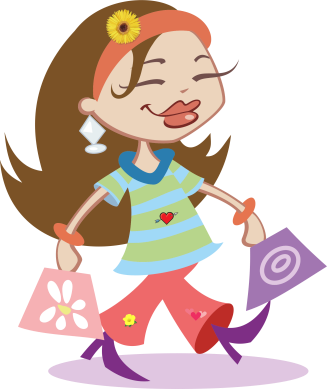 JoséeLis bien le courriel de ton amie et réponds-lui.Quand veut-elle aller magasiner ?Combien le pantalon coûte-t-il ?Peut-elle aller magasiner un autre jour ?A quelle heure Josée sera-t-elle de retour ?